Assemblées des États membres de l’OMPICinquante-quatrième série de réunionsGenève, 22 – 30 septembre 2014PROJETS D’ORDRE DU JOUR DES SESSIONS ORDINAIRES DE 2015
DE L’ASSEMBLÉE GÉNÉRALE DE L’OMPI, DE LA CONFÉRENCE DE L’OMPI, 
DE L’ASSEMBLÉE DE L’UNION DE PARIS ET DE L’ASSEMBLÉE 
DE L’UNION DE BERNEMémorandum du Directeur généralLa Convention instituant l’OMPI prévoit que “[l]e Comité de coordination … prépare le projet d’ordre du jour de l’Assemblée générale [et] … de la Conférence …” (article 8.3)).  La Convention de Paris (Stockholm) prévoit que “[l]e Comité exécutif … prépare le projet d’ordre du jour de l’Assemblée…” (article 14.6)a)).  La Convention de Berne (Paris) prévoit que “[l]e Comité exécutif … prépare le projet d’ordre du jour de l’Assemblée…” (article 23.6)a)).L’Assemblée générale de l’OMPI, la Conférence de l’OMPI et les assemblées des unions de Paris et de Berne tiendront en principe leurs prochaines sessions ordinaires du 5 au 14 octobre 2015.  Les annexes I, II, III et IV du présent document contiennent des propositions quant aux points qui devraient en tout état de cause être inscrits au projet d’ordre du jour de ces sessions.  L’inscription de ces points à l’ordre du jour est proposée sur la base des dispositions applicables de la Convention instituant l’OMPI, de la Convention de Paris (Stockholm) et de la Convention de Berne (Paris) ou de décisions antérieures de certains organes directeurs.  Il y a lieu de noter que, si les circonstances l’exigent, le Directeur général inscrira des points supplémentaires aux projets d’ordre du jour.Les points à inscrire aux projets d’ordre du jour des assemblées des États membres de l’OMPI et des autres organes qui se réuniront en session ordinaire en 2015 seront présentés, comme c’est la coutume, dans un seul projet d’ordre du jour unifié et annoté.Le Comité de coordination de l’OMPI est invité à adopter le texte des annexes I et II;  le Comité exécutif de l’Union de Paris est invité à adopter le texte de l’annexe III;  le Comité exécutif de l’Union de Berne est invité à adopter le texte de l’annexe IV.[Les annexes suivent]Points à inscrire au projet d’ordre du jour
de la session ordinaire de 2015de l’Assemblée générale de l’OMPIÉlection du bureau de l’Assemblée généraleRapport sur l’exécution du programme en 2014;  état financier intermédiaire pour 2014;  arriérés de contributionsProgramme et budget pour l’exercice 2016-2017Rapport sur les comités de l’OMPIAdmission d’observateurs[L’annexe II suit]Points à inscrire au projet d’ordre du jour
de la session ordinaire de 2015de la Conférence de l’OMPIÉlection du bureau de la conférenceRapport sur l’exécution du programme en 2014;  état financier intermédiaire pour 2014;  arriérés de contributionsProgramme et budget pour l’exercice 2016-2017Admission d’observateursÉlection des membres du Comité de coordination de l’OMPI[L’annexe III suit]Points à inscrire au projet d’ordre du jour
de la session ordinaire de 2015de l’Assemblée de l’Union de ParisÉlection du bureau de l’assembléeRapport sur l’exécution du programme en 2014;  état financier intermédiaire pour 2014;  arriérés de contributionsProgramme et budget pour l’exercice 2016-2017Admission d’observateursÉlection des membres du Comité exécutif de l’assemblée[L’annexe IV suit]Points à inscrire au projet d’ordre du jour
de la session ordinaire de 2015de l’Assemblée de l’Union de BerneÉlection du bureau de l’assembléeRapport sur l’exécution du programme en 2014;  état financier intermédiaire pour 2014;  arriérés de contributionsProgramme et budget pour l’exercice 2016-2017Admission d’observateursÉlection des membres du Comité exécutif de l’assemblée[Fin de l’annexe IV et du document]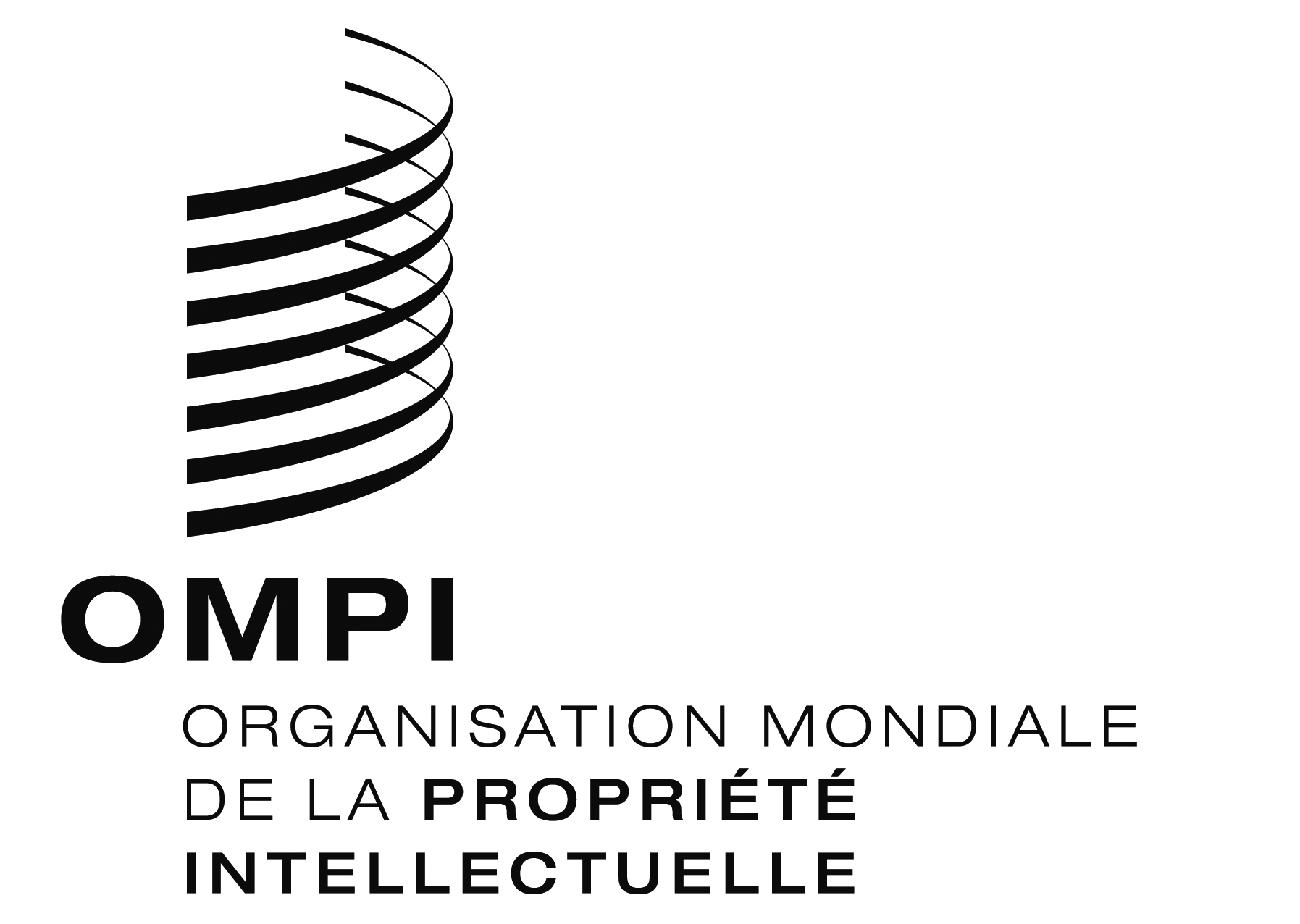 FA/54/3 REV.  A/54/3 REV.  A/54/3 REV.  ORIGINAL : anglaisORIGINAL : anglaisORIGINAL : anglaisDATE : 10 septembre 2014DATE : 10 septembre 2014DATE : 10 septembre 2014